МЕТОДИЧЕСКИЕ МАТЕРИАЛЫ.ТЕХНОЛОГИЯ WEB-КВЕСТВ переводе с английского языка слово «quest» обозначает длительный целенаправленный поиск, который может быть связан с приключениями или игрой; принят также для обозначения одной из разновидностей компьютерных игр. Применение в образовательном процессе технологии веб-квест  позволяет:развивать навыки эффективного поиска и структурирования информации;формировать общеучебные умения овладения стратегией усвоения учебного материала;создавать положительное эмоциональное отношение к процессу познания, повысить мотивацию обучения, повысить качество усвоения знаний по дисциплине;развивать наряду с аналитическим мышлением творческий потенциал студентов и специалистов, повышающих квалификацию как во время прохождения тематического усовершенствования или профессиональной переподготовки, так и в процессе самосовершенствованияэкономить время самостоятельной работы для поиска и изучения необходимой информации.Технологию веб-квест в образовании применяют с 1995 года, когдапервый веб-квест был представлен Берни Доджем преподавателем университета в Сан-Диего. Таблица Разные подходы к классификации web-квестовСтруктура веб-квеста содержит такие разделы каквведение (краткое описание темы веб-квеста);задание (формулировка проблемной задачи и описание формы представления конечного результата); порядок работы и необходимые ресурсы (описание последовательности действий,  ролей и ресурсов,  необходимых для  выполнения задания, а именно ссылки на интернет-ресурсы и любые другие источники информации,    вспомогательные материалы - примеры, справочники,шаблоны, таблицы, бланки, инструкции и т.п.);оценка – сложности этого этапа можно нивелировать, если предъявить студентам заранее критерии оценивания;заключение (описание того, чему могут научиться студенты при выполнении данного веб-квеста). Алгоритм проектирования веб-квеста заключается в следующем: определяют  задание  (проблемную задачу)  и формы представления материала, порядка действий, ссылки на информационные  ресурсы Интернета и дополнительные материалы; тщательно разрабатывают параметры и критерии оценки выполнения веб-квеста, завершают его создание написанием введения, которое даёт представление о теме веб-квеста и заключения, содержащего описание того, чему могут научиться студенты при выполнении данного веб-квеста. Существенным на этапе проектирования веб-квеста является не только выбор формы квеста, но и каким именно образом будут вводиться в сценарий игровые моменты.Введение игрового элемента  в веб-квест  осуществляют разными способами. Первый вариант. Известный шаблон веб-квеста: обобщающая формулировка задачи, ключевое задание, контекст решения задачи, задания, которые приведут к решению – ссылки на ресурсы Интернета и указания  на обсуждение найденной информации и форму её представления. Для веб-квеста клинической направленности  игровой момент вводится при описании контекста решения задачи. Например, «Вы —    врач стоматолог. Вас пригласили на консультацию в родильный дом. У 32-летней женщины родился ребенок с врожденной расщелиной верхней губы и неба. Проведите беседу с молодой мамой.» На этапе  презентации результатов, полученных при работе с веб-квестом,  каждая мини-группа студентов показывает  структурированный и осмысленный материал, оформленный в таблицу, и проводит беседу. Тогда в данном примере в роли матери больного ребёнка выступают студенты другой мини-группы. Второй вариант  - веб-квест разработан в форме сайта, и студенты могут выбрать себе роль. Например, в веб-квесте, в основе которого ситуация с повреждением верхних конечностей на ледовом катке, предусмотрены роли: фельдшера скорой помощи, студента медицинского колледжа, пострадавшей  студентки и её подруги – для каждой роли предусмотрены свои задания и ссылки на Интернет-ресурсы. Такой вариант веб-квеста решают как в мини-группах, так и индивидуально. Студент имеет возможность примерить на себя разные роли. Вариант третий. Для студентов теоретических кафедр медицинского вуза более распространён вариант по схеме: в каждом этапе несколько заданий с соответствующими ссылками на Интернет-ресурсы. Требуется определить  слова по каждому заданию, которые помогут  сложить ключевое слово - пароль к почтовому ящику, чтобы перейти на следующий уровень задания. Такие веб-квесты можно использовать для самостоятельной работы студентов на занятии с заготовленными заданиями на бумажных носителях, либо индивидуально, либо      создавая творческие группы по этапу,  которые будут объединяться для создания ключевого слова.Новой тенденцией в разработке веб-квестов можно считать интеграцию веб-квест технологии с другими образовательными технологиями, например с технологией развития критического мышления Презентация результатов, полученных при работе с веб-квестом,  проводится очно, что позволяет предъявить конкретные результаты деятельности, осознать студенту собственные достижения и получить признание своих достижений окружающими, то есть действуют все три фактора для создания ситуации успеха. Рефлексия  прописана либо как элемент структуры веб-квеста, либо при обсуждении результатов на неё обращают особое внимание. Разработчик веб-квеста также создаёт методические рекомендации для преподавателя, который будет применять веб-квест в учебном процессе.При разработке веб-квеста следует предусмотреть описание критериев и параметров оценки выполнения веб-квеста, которое представляется в виде бланка оценки. Критерии оценки зависят от типа учебных задач, которые решаются в веб-квесте [6] и отражают степень реализации поставленных задач в каждой части веб-квеста. Качество разработанного веб-квеста оценивается согласно критериям методической оценки           Таблица Критерии методической оценки веб-квестаВеб-квесты, отвечающие указанным методическим критериям размещаются в коллекциях на портале веб-квестов университета. Так например, известен портал веб-квестов университета Сан Диего (Калифорния, США) http:// webquest.org  и портал BestWebQuests http://www.best webquests.comНаряду с несомненными  плюсами технологии веб-квест, возможностью преподавателя адаптировать её к условиям конкретной дисциплины, сохраняя при этом основные элементы структуры, отмечаются и некоторые ограничения. Примеры веб-квестовВеб-квест № 1 (Ивахненко Ирина Вячеславовна, доцент кафедры амбулаторной и скорой медицинской помощи ВолгГМУ)Обобщающая формулировка задачи. Заболевания лёгких, сопровождающиеся бронхообструктивным синдромом, являются одной из наиболее частых причин, приводящих к развитию тяжёлой дыхательной недостаточности. Хроническая обструктивная болезнь лёгких (ХОБЛ) и бронхиальная астма (БА) занимает первое место как причина заболеваемости с временной утратой трудоспособности среди больных с лёгочной патологией и третье-четвёртое место как причина инвалидности и смертности населения. Очень важно распознать ХОБЛ и БА на ранних этапах их формирования, когда возможно активное вмешательство с применением профилактических и лечебных мер для предупреждения развития тяжёлых осложнений у этой группы больных.Ключевое задание. Изучите ключевые клинические, лабораторные и инструментальные дифференциально диагностические признаки ХОБЛ и БА с помощью Интернет источников. Составьте алгоритм диагностического поиска при бронхообструктивном синдроме.Контекст решения задачи. Вы – врач терапевт в поликлинике, к которому обратился пациент с клиническими признаками бронхиальной обструкции. Вам необходимо определить причину бронхообструкции, основываясь на дифференциально-диагностических отличиях ХОБЛ и БА. Задания, которые приведут к решению:Ознакомьтесь с теоретическими вопросами по проблеме  диагностики ХОБЛ и БА, используя ресурсы Интернета, как на русском, так и на английском языках, предложенные в данном веб - квесте.Интернет  - сеанс (15-20 минут), скопируйте информацию, найденную в Интернете и сохраните её в отдельном файле.а) Используя ресурсы Интернета, найдите информацию об опорных клинических, лабораторных и инструментальных критериях дифференциальной диагностики ХОБЛ и БА:http://www.goldcopd.org/uploads/users/files/GOLD_ Report 2011 Russian.pdfhttp://www. ginasthma.org/local/ uploads/files/GINA_ Russian_2011.pdfhttp://www.goldcopd.org/guidelines-strategy-for-diagnosis-management.htmlhttp://www. ginasthma.org/local/ uploads/files/GINA_ Report_ 2014_Aug12.pdfhttp://www.rmj.ru/articles_9309.htmhttp://pulmonology.ru/publications/guide.phphttp:// www.erj.ersjournals.comб) Обсудите найденную информацию в мини-группе, заполните предложенную ниже таблицув) Представьте полученную информацию всей группе, дополните таблицу информацией, найденной студентами других мини-групп.Веб-квест № 2 Презентациядля студентов медицинского колледжа 4-го курса специальности "Лечебное дело«
Кустова Е.А., ГОУ СПО Ставропольский базовый медицинский колледж, заместитель директора по учебно-методической работеПовреждение верхних конечностей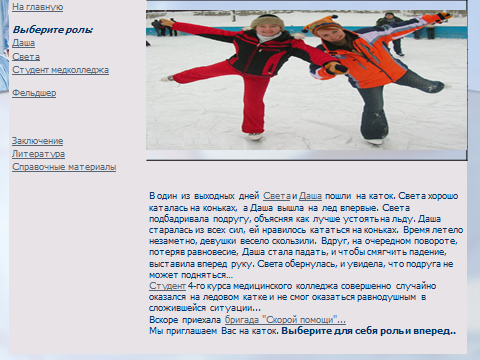 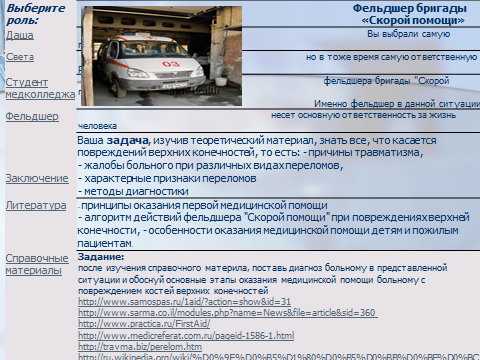 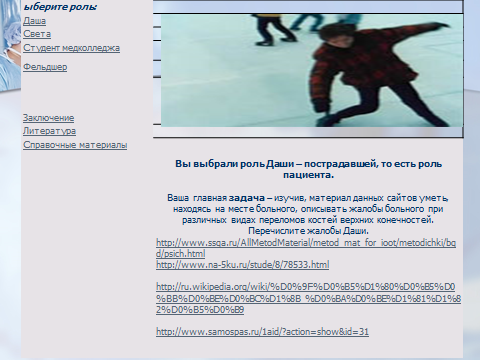 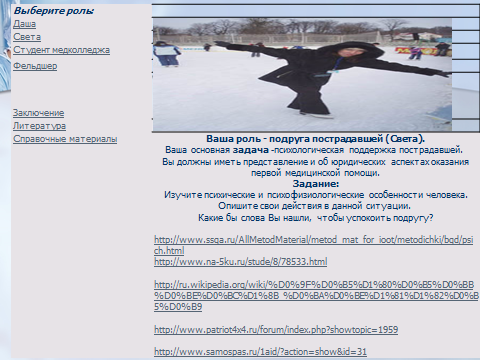 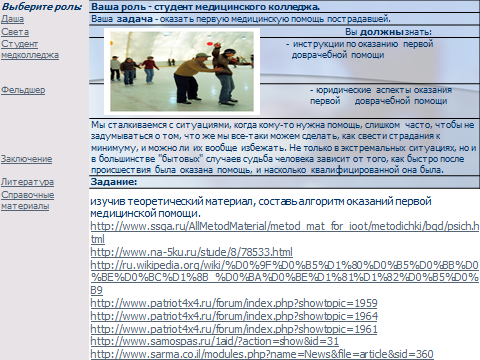 Веб-квест № 3  Презентация№п/пОснования для классификацииВиды web-квестов1.По количеству участниковИндивидуальный1.По количеству участниковГрупповой (мини-группа 4-6 человек)2.По времени выполненияКраткосрочный (1-3 сеанса)2.По времени выполненияДолгосрочный (от недели до 1-2 месяцев)3.По содержаниюМонотематические3.По содержаниюМежтематические3.По содержаниюМежпредметные4.По месту применения – для самостоятельной работы студентовАудиторной4.По месту применения – для самостоятельной работы студентовВнеаудиторной, в том числе - одна из форм дистанционного обучения5.По дидактической задачеВ проблемном обучении при знакомстве с новым материалом, закреплении учебного материала5.По дидактической задачеВ проектной деятельности5.По дидактической задачеДля отработки пропущенных тем6.По форме представления веб-квеста На бумажном носителе6.По форме представления веб-квеста Презентация в Microsoft PowerPoint6.По форме представления веб-квестаСайт Web-квест7.По разной степени сложности заданий [5]Пересказ,       компиляция 7.По разной степени сложности заданий [5]Планирование и проектирование,7.По разной степени сложности заданий [5]Творческое задание7.По разной степени сложности заданий [5]Аналитическая задача7.По разной степени сложности заданий [5]Журналистское расследование7.По разной степени сложности заданий [5]Убеждение,7.По разной степени сложности заданий [5]Детектив,7.По разной степени сложности заданий [5]Головоломка,7.По разной степени сложности заданий [5]Самопознание,7.По разной степени сложности заданий [5]Оценка7.По разной степени сложности заданий [5]Научные исследования8.По формеСоздание микромира, в котором студенты моделируют пространство, передвигаясь с помощью гиперссылок8.По формеНаписание интерактивных историй, на каждом этапе которых студенту предлагается сделать выбор.8.По формеСоздание документа с анализом сложной проблемы и вовлекающего студента согласиться или нет с мнением авторов8.По формеИнтервью on-line с виртуальным персонажем. Ответы и вопросы разрабатывают студенты, детально изучившие эту личность. Например, личность известного учёного или литературного персонажа.Этап 1Задание 1 (может быть не только словесное, но и в виде рисунка)Интернет-ресурсы к заданию 1Задание 2 и т.д.Интернет-ресурсы к заданию 1 и т.д.Этап 2Задание 1 и т.д.Интернет-ресурсы к заданию 1 и т.д.Раздел структуры веб-квестаОценка с позицииВведениемотивирующей и познавательной ценностиЗаданиепроблемности, чёткости формулировкиПорядок работы и необходимые ресурсыориентации заданий на развитие мыслительных навыков высокого уровня, разнообразия заданий и предлагаемых ресурсов, а также методической поддержки в виде вспомогательных и дополнительных материаловЗаключениевзаимосвязи с введением и точным описанием  приобретаемых навыков.Дифференциально-диагностические критерииБАХОБЛАнамнезОсобенности клинической картиныИсследование функции внешнего дыханияДанные диагностических тестов (проб)Данные лабораторных методов исследования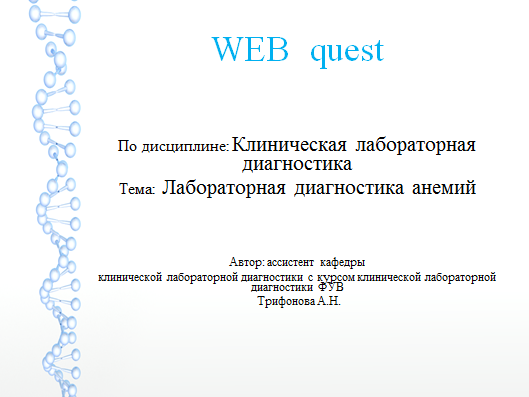 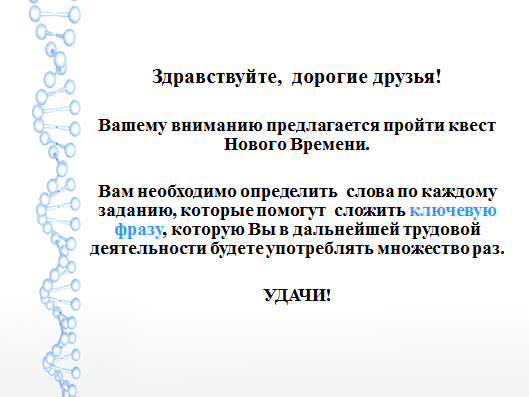 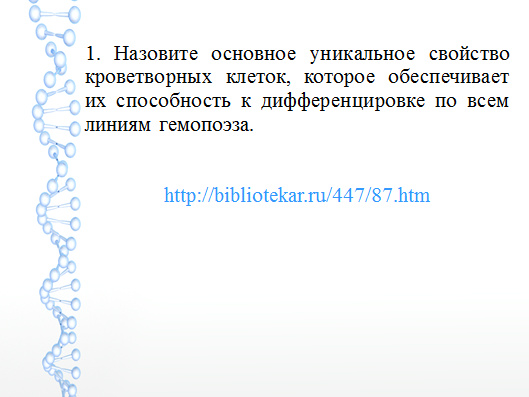 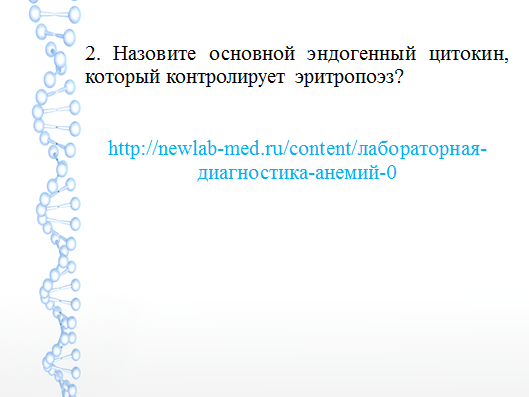 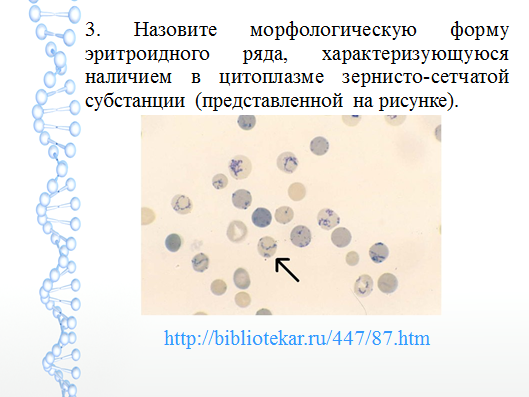 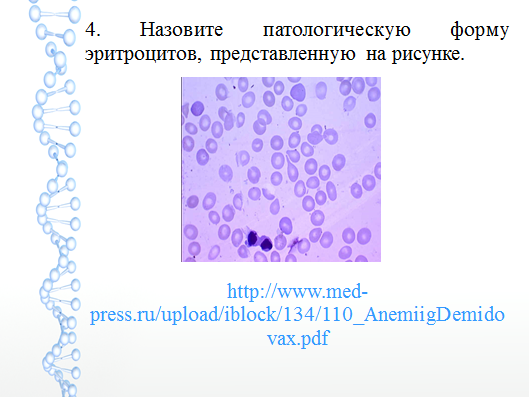 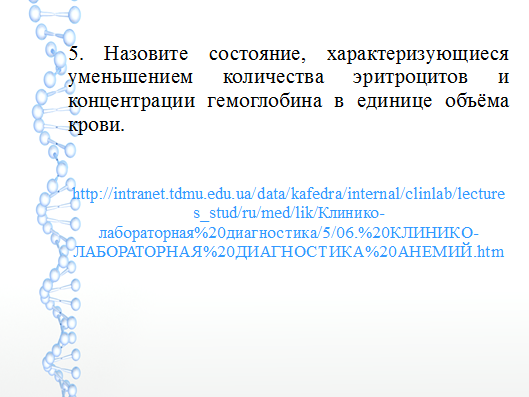 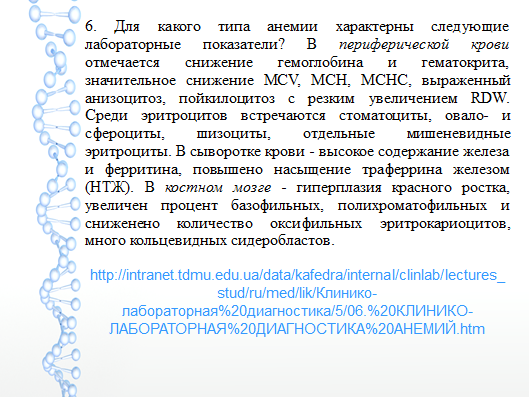 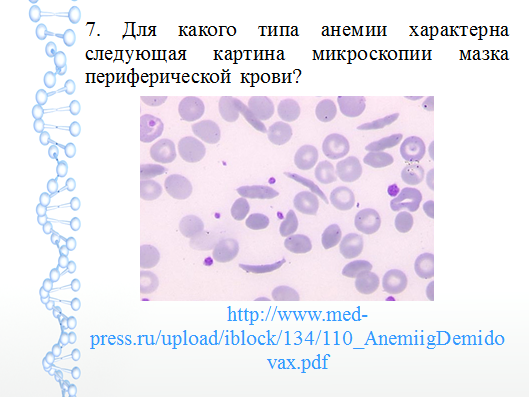 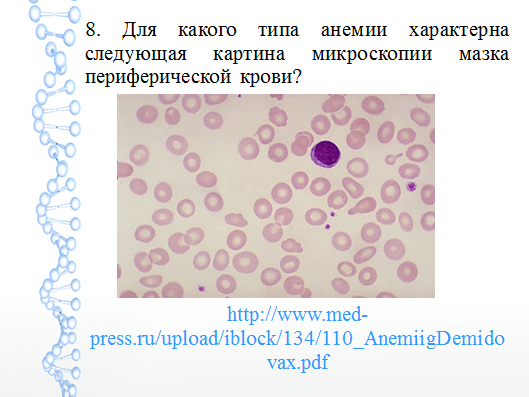 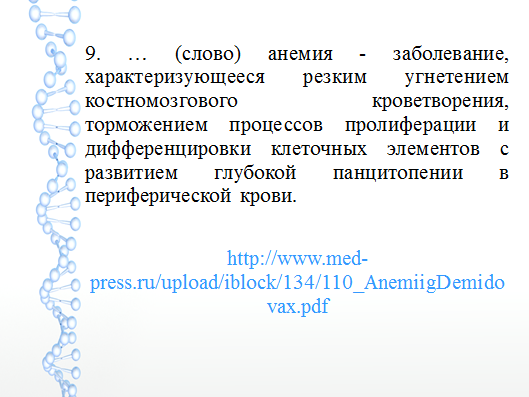 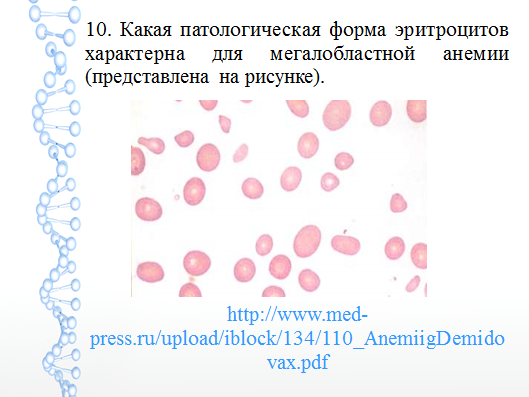 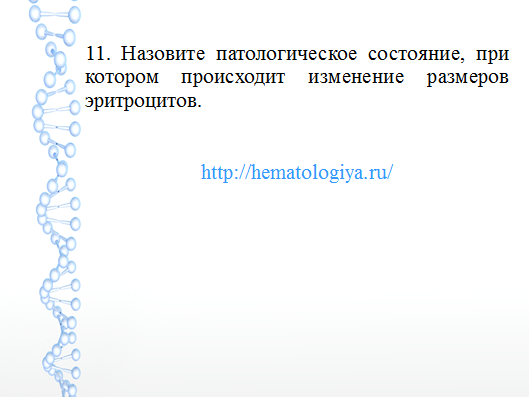 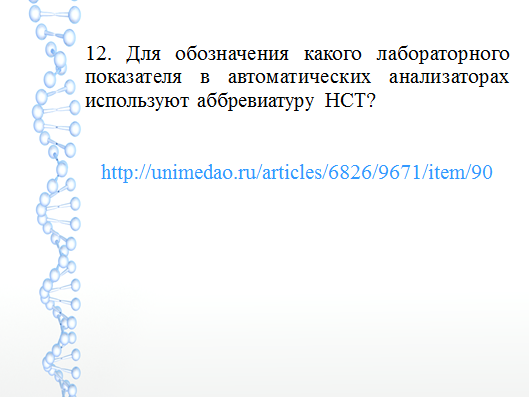 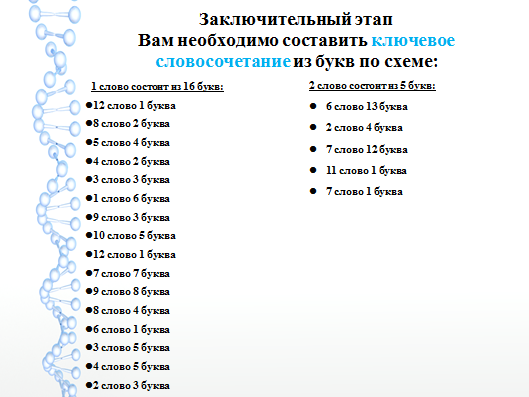 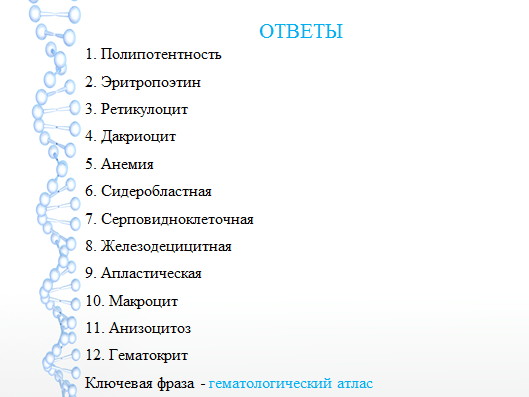 